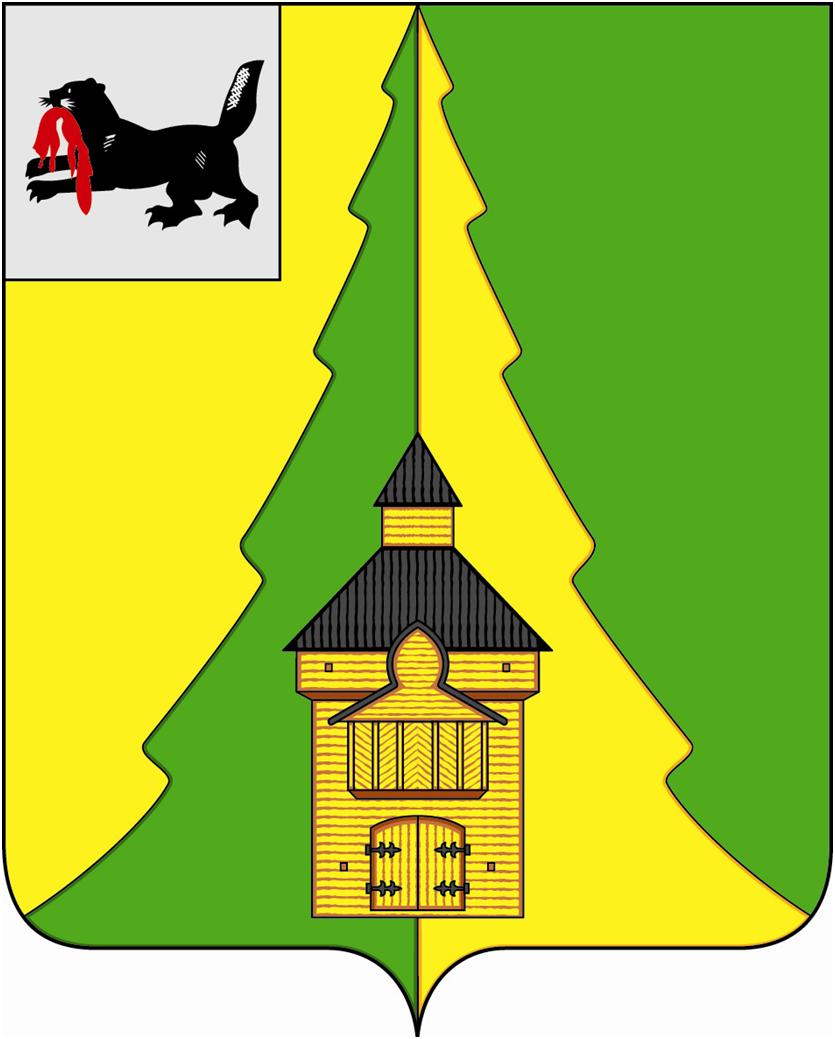 Российская ФедерацияИркутская областьНижнеилимский муниципальный районАДМИНИСТРАЦИЯПОСТАНОВЛЕНИЕОт «_____» _________2022 г. № ________г. Железногорск-Илимский	В целях привлечения жителей Нижнеилимского района к регулярным занятиям физической культурой и спортом, формирования здорового образа жизни, создания условий для активизации и совершенствования постановки массовой физкультурно-спортивной работы среди населения в городских и сельских поселениях Нижнеилимского муниципального района, популяризации и развития летних видов спорта, сохранения спортивных традиций, в соответствии с Федеральным законом от 06.10.2003г. №131-ФЗ «Об общих принципах организации местного самоуправления в Российской Федерации», Федеральным законом от 04.12.2007г. №329-ФЗ «О физической культуре и спорте в Российской Федерации», Законом Иркутской области от 17.12.2008г. №108-ОЗ «О физической культуре и спорте в Иркутской области», в соответствии с муниципальной программой «Физическая культура и спорт в Нижнеилимском муниципальном районе» на 2018-2024 годы, утвержденной постановлением администрации Нижнеилимского муниципального района от 02.11.2021г. № 998, руководствуясь ст.47 Устава МО «Нижнеилимский район», администрация Нижнеилимского муниципального районаПОСТАНОВЛЯЕТ:1. Провести районные летние спортивные игры среди команд (жителей) городских и сельских поселений Нижнеилимского района, посвященных                    85-летию Иркутской области и Году малой родины в Нижнеилимском районе» 1,2,3 июля 2022г. в р.п. Радищев.2. Утвердить состав организационного комитета по проведению районных летних спортивных игр (Приложение №1).3. Утвердить Положение о проведении районных летних спортивных игр (Приложение №2).4. Начальнику отдела по культуре, спорту и делам молодежи администрации Нижнеилимского муниципального района:-  организовать судейство спортивных соревнований;- организовать торжественное открытие и торжественное закрытие районных летних спортивных игр, награждение победителей и призёров соревнований. 5. Главе администрации Радищевского городского поселения рекомендовать:- подготовить спортивные объекты, сооружения, площадки и обеспечить условия для проведения спортивных соревнований;- организовать торжественное открытие и торжественное закрытие районных летних спортивных игр, культурно-развлекательные программы; - подготовить места и обеспечить условия для временного размещения иорганизованного горячего питания участников и судейской коллегии;- запретить продажу алкогольной продукции в дни проведения районных летних спортивных игр 1,2,3 июля 2022г. на территории р.п. Радищев. 6. Главам городских и сельских поселений Нижнеилимского муниципального района рекомендовать провести организационную работу по формированию спортивных команд, их направлению в р.п. Радищев и активному участию в районных летних спортивных играх 1,2,3 июля 2022г.7. Начальнику ОМВД России по Иркутской области в Нижнеилимском районе 1,2,3 июля 2022г. на территории р.п. Радищев:  - обеспечить круглосуточную охрану общественного порядка и безопасность дорожного движения на спортивных объектах, сооружениях, площадках; в местах временного размещения, организованного питания, культурно-массовых мероприятий, пребывания участников районных летних спортивных игр; - организовать контроль за оборотом алкогольной продукции, в том числе самодельной.8. Главному врачу ОГБУЗ «Железногорская районная больница» обеспечить медицинское обслуживание участников районных летних спортивных игр 1,2,3 июля 2022г. в р.п. Радищев.9.  Начальнику МКУ «Центр» обеспечить работу автотранспорта для организации и проведения районных летних спортивных игр-2022.10. Настоящее постановление опубликовать в периодическом печатном издании «Вестник Думы и администрации Нижнеилимского муниципального района» и разместить на официальном сайте МО «Нижнеилимский район».11. Контроль за исполнением данного постановления возложить на заместителя мэра по социальной политике Т.К. Пирогову.И.о. мэра района					                	В.В. ЦвейгартРассылка: в дело – 2, ОКСДМ, главе Радищевского ГП, главам ГП и СП, ОМВД, ОГБУЗ «ЖРБ», членам оргкомитета, орготдел, МКУ «Центр», пресс-служба, Пироговой Т.К. А.Ю. Яковлева30254Приложение №1к постановлению администрации Нижнеилимского муниципального района  № __________   от ______________ 2022г.СОСТАВ организационного комитета по подготовке и проведениюрайонных летних спортивных игрсреди команд (жителей) городских и сельских поселений Нижнеилимского района, посвященных 85-летию Иркутской области и Году малой родины в Нижнеилимском районе»Цвейгарт Виктор Викторович – и.о. мэра Нижнеилимского муниципального района – председатель оргкомитета;Пирогова Татьяна Константиновна – заместитель мэра по социальной политике - председатель оргкомитета;Межова Ольга Петровна – начальник отдела по культуре, спорту и делам молодежи;Абитова Дарья Владимировна – консультант по спорту и молодежной политике ОКСДМ;Яковлева Анастасия Юрьевна – главный инспектор по физической культуре и спорту ОКСДМ;Литвинцева Алия Фаридовна – специалист 1 категории по связям с общественность (пресс-служба);Гусева Елена Сергеевна – начальник МКУ «Центр;Чибышева Ирина Андреевна – начальник Департамента образования;Огородникова Марина Павловна – директор МОУ «Радищевская СОШ»;Соколова Валентина Владимировна – директор МБУ ДО «ДЮСШ»;Козлова Александра Ивановна – глава администрации Радищевского городского поселения (по согласованию);Кузнецов Александр Александрович – Начальник ОМВД России по Иркутской области в Нижнеилимском районе (по согласованию);Николаев Роман Павлович – и.о. главного врача ОГБУЗ «Железногорская районная больница» (по согласованию);Товбов Александр Сергеевич – главный специалист-эксперт территориального отдела Управления Роспотребнадзора по Иркутской области городе Братске, Братском и Нижнеилимском районах в сфере защиты прав потребителей и благополучия человека (по согласованию); Иванов Владимир Витальевич – электромеханик СЦБ ВСЖД ВСДИ Коршуниха-Ангарская ШЧ-11 - главный судья районных летних спортивных игр;Жукова Екатерина Геннадьевна – директор МУК КДК «Спектр» Радищевского городского поселения (по согласованию);И.о. мэра района                                                                     В.В. ЦвейгартПриложение № 2к постановлению администрации Нижнеилимского муниципального района№ ________ от __________ 2022г.ПОЛОЖЕНИЕО проведении Районных летних спортивных игр среди команд (жителей) городских и сельских поселений Нижнеилимского района,                         посвященных 85-летию Иркутской области                                                                        и Году малой родины в Нижнеилимском районе1. Цели и задачи:Районные летние спортивные игры среди команд (жителей) городских и сельских поселений Нижнеилимского района, посвященные 85-летию Иркутской области и Году малой родины в Нижнеилимском районе (далее – РЛСИ-2022) являются традиционным ежегодным официальным комплексным физкультурно-массовым мероприятием и проводится в целях:- создания условий для активизации и совершенствования постановки массовой физкультурно-спортивной работы среди населения в городских и сельских поселениях Нижнеилимского муниципального района; сохранения спортивных традиций;- привлечения жителей городских и сельских поселений Нижнеилимского муниципального района к регулярным занятиям физической культурой и спортом; воспитания у молодежи ответственности, готовности к труду и защите Родины, физической и нравственной закалки;- дальнейшего роста спортивного мастерства спортсменов городских и сельских поселениях Нижнеилимского муниципального района;- укрепления здоровья, пропаганды здорового образа жизни, организации здорового досуга среди населения средствами физической культуры и спорта;2. Время и место проведения:РЛСИ-2022 проводятся 1-3 июля 2022 года на территории Радищевского городского поселения Нижнеилимского муниципального района.3. Организаторы РЛСИ-2022:Общее руководство подготовкой и проведением РЛСИ-2022 осуществляется администрацией Нижнеилимского муниципального района и администрацией Радищевского городского поселения при поддержке организаций, учреждений, предприятий, находящихся на территории Нижнеилимского района (далее – оргкомитет).Подготовка и проведение РЛСИ-2022 возлагается на отдел по культуре, спорту и делам молодежи администрации Нижнеилимского муниципального района и администрацию Радищевского городского поселения.Непосредственное проведение спортивных соревнований возлагается на судейскую коллегию. Утвержденную оргкомитетом.Главный судья РЛСИ-2022: Иванов Владимир ВитальевичГлавный секретарь РЛСИ-2022: Яковлева Анастасия Юрьевна4. Команды: требования, условия допуска, ответственность.К участию в РЛСИ-2022 приглашаются сборные команды городских и сельских поселений Нижнеилимского муниципального района (далее – команды).К соревнованиям допускаются команды, представившие заявки в соответствии со сроками и требованиями к оформлению заявок и документов, и получившие подтверждение от организаторов о включении команды в список команд-участниц.Руководителями команд на РЛСИ-2022 являются главы городских и сельских поселений.На параде открытия и церемонии закрытия РЛСИ-2022 команды поселений должны быть в полном составе, в единой форме либо иметь единый отличительный знак (единый элемент одежды).Каждая команда должна с собой иметь:- мячи (футбольные и волейбольные для тренировок, разминок);- эстафетную палочку (легкоатлетическую эстафета);- мешки для мусора (в местах временного размещения команды).Руководители команд несут ответственность:- за формирование команды и её участия в спортивных соревнованиях и различных мероприятиях;- за жизнь и здоровье несовершеннолетних участников в пути следования на РЛСИ-2022 и обратно, а также в период пребывания на РЛСИ-2022;- за поведение участников своих команд на спортивных площадках, в помещениях и местах временного размещения (кабинетах, рекреациях, туалетных комнатах и др.), местах организованного питания (столовая), а также общественных местах поселка, в т.ч. на берегу водоема – на протяжении всего периода пребывания на РЛСИ-2022;- за сохранность имущества (материальная ответственность) в местах временного размещения команды (приемка и сдача помещения осуществляется комиссией и оформляется соответствующим документом).Руководители команд должны заблаговременно ознакомить каждого участника команды с данным положением; а также непосредственно в период пребывания на РЛСИ-2022своевременно знакомить с иными инструкциями и документами, подготовленными оргкомитетом.5. Заявки: порядок, сроки подачи документов и заявок.Предварительную письменную заявку на участие в РЛСИ-2022, заверенную руководителем команды – главой муниципального образования (подпись, дата, печать), необходимо направить в отдел по культуре, спорту и делам молодежи администрации Нижнеилимского муниципального района до 24 июня 2022 года на musport@mail.ru, указав следующую информацию:- общее количество человек в делегации (информация необходима для организации питания и размещения);- прибытие/убытие в/из п. Радищев: вид транспорта, время;- ответственный исполнитель за формирование команды: ФИО (полностью), должность, контактный телефон (мобильный).Заявку (общекомандную, именную по видам спорта, документы) – (далее – Заявки и Документы) необходимо предоставить в мандатную комиссию 1 июля 2022 года.С 10.00ч. до 13.00ч. – время работы мандатной комиссии.Мандатная комиссия осуществляет прием Заявок и Документов, тщательную детальную их проверку.Мандатная комиссия работает с каждой командой индивидуально.В мандатную комиссию руководитель (заместитель руководителя) команды предоставляет следующие Заявки и Документы:1) общекомандную заявку (2 экз. оригинал + копия Приложение №1);2) именные заявки по видам спорта (Приложение №2);3) копии паспортов, полисов обязательного медицинского страхования, копии договоров о страховании жизни и здоровья от несчастных случаев (рекомендуется), согласие на обработку персональных данных (на каждого участника команды);Заявки на участие должны быть оформлены и заполнены в полном соответствии с представленной формой приложений, без исправлений.Команды, не предоставившие все документы в мандатную комиссию в указанное время. К соревнованиям не допускаются. Работа мандатной комиссии является открытой. В 14.30ч. – заседание судейской и мандатной комиссий с обязательным участием руководителей команд.6. Участники команды: требования, условия допуска и ответственность команд.К участию в соревнованиях допускаются участники команд в соответствии со следующими условиями:1) Возраст участников от 18 лет и старше; (в составе команд допускаются участники в возрасте 16-17 лет (возраст определяется на момент проведения соревнований – т.е. на 1 июля 2022г.). Но не более 40 % от общего количества участников команды;2) Регистрация по месту жительства. Состав команды – жители поселений, выступающие за свою команду; имеющие постоянную регистрацию в этом населенном пункте (НЕ допускаются спортсмены, не проживающие на территории Нижнеилимского района). Временная регистрация не допускается.3) Допуск врача. Каждый участник должен быть практически здоров, иметь письменный допуск врача к участию в спортивных соревнованиях РЛСИ-2022 (Приложение №1, №2).4) Каждый участник должен с собой иметь следующие документы:Паспорт (оригинал), полис обязательного медицинского страхования (оригинал), договор о страховании жизни и здоровья от несчастных случаев (рекомендуется).Каждый участник должен с собой иметь: спортивную форму (одежду, обувь); спальный мешок+ комплект постельного белья+ надувные матрасы +др. (для организации спального места); бутилированную воду (для организации питьевого режима).Каждый участник должен ознакомиться с данным положением и соблюдать все его пункты и условия, подчиняться руководителю команд; соблюдать правила личной безопасности и технику безопасности.7. Обеспечение безопасности участников и зрителей.Обеспечение безопасности участников и зрителей осуществляется согласно официальным требованиям Правил обеспечения при проведении официальных спортивных соревнований, утвержденных Постановлением Правительства Российской Федерации от 18.04.2014 г. № 353, а также требованиям правил по видам спорта, включенным в РЛСИ-2022.Соревнования проводятся при наличии медицинского персонала для оказания в случае необходимости первичной медико-санитарной помощи, проведения перед соревнованиями и во время соревнований медицинских осмотров, при неукоснительном соблюдении требований Регламента по организации и проведению официальных физкультурных и спортивных мероприятий на территории Российской Федерации в условиях рисков распространения COVID-19.В обязательном порядке при проведении соревнований необходимо использовать средства индивидуальной защиты (маски, перчатки, антисептики), проводить дезинфекцию спортивного инвентаря и соблюдать социальную дистанцию, в соответствии с требованиями Роспотребнадзора (методические рекомендации МР 3.1/2.1 0192-20, утвержденные 04.06.2020 г).Оказание скорой медицинской помощи осуществляется в соответствии с приказом Министерства здравоохранения Российской Федерации от 23 октября 2020 года № 134н  «О Порядке организации оказания медицинской помощи лицам, занимающимся физической культурой и спортом (в том числе при подготовке и проведении физкультурных мероприятий и спортивных мероприятий), включая порядок медицинского осмотра лиц, желающих пройти спортивную подготовку, заниматься физической культурой и спортом в организациях и (или) выполнить нормативы испытаний (тестов) Всероссийского физкультурно-спортивного комплекса «Готов к труду и обороне».Ответственность за безопасность участников и зрителей, медицинское обеспечение соревнований несет ОГБУЗ ЖРБ. Ответственность за жизнь и безопасность участников в пути следования к месту проведения соревнований возлагается на руководителей и представителей команд.Ответственность за техническую подготовку, соответствие спортивной подготовки участников соревнования уровню соревнования возлагается на личного тренера участника.Ответственность за уведомление Управления федеральной службы по надзору в сфере защиты прав потребителей и благополучия человека по Иркутской области о сроках, месте проведения спортивного соревнования и предполагаемого количества участников и места их проживания и питания несет администрация Нижнеилимского муниципального района.Для реализации мер по обеспечению общественного порядка и общественной безопасности в период проведения соревнований администрация Нижнеилимского муниципального района берет на себя ответственность:- не позднее 10 календарных дней до начала соревнования согласовать план безопасности с ОМВД России по Иркутской области в Нижнеилимском районе, на территории обслуживания которого проводиться соревнование (п. п. 14, 15 Постановления Правительства Российской Федерации от 18.04.2014 г. № 353).Участие в соревнованиях осуществляется только при наличии договора (оригинала) о страховании жизни и здоровья от несчастных случаев, включая риски соревнований, который представляется в комиссию по допуску участников на каждого участника спортивных соревнований. Страхование участников может производиться как за счет средств командирующих организаций, так и за счет средств самого участника.Основанием для допуска спортсмена к участию в соревнованиях по медицинским заключениям является заявка с отметкой «Допущен» напротив каждой фамилии спортсмена с подписью врача по лечебной физкультуре или врача по спортивной медицине и заверенной личной печатью, при наличии подписи с расшифровкой Ф.И.О. врача в конце заявки, заверенной печатью допустившей спортсмена медицинской организации, имеющей лицензию на осуществление медицинской деятельности, перечень работ и услуг, который включает лечебную физкультуру и спортивную медицину. Риск получения травм или увечий во время соревновательных поединков лежит на участниках и их представителях. Организаторы и другие официальные лица не несут ответственности за телесные повреждения или несчастные случаи, которые могут иметь место в связи с участием спортсменов в соревнованиях.Запрещается оказывать противоправное влияние на результаты спортивных соревнований. Запрещается участвовать в азартных играх в букмекерских конторах и тотализаторах путем заключения пари на официальные спортивные соревнования в соответствии с требованиями, установленными пунктом 3 части 4 статьи 26.2. Федерального закона от 04 декабря 2007 года № 329-ФЗ «О физической культуре и спорте в Российской Федерации».  Перевозка участников осуществляется транспортным средством в соответствии с Правилами организованной перевозки группы детей автобусами, утвержденными постановлением Правительства Российской Федерации № 1177 от 17.12.2013 года, Правилами дорожного движения. При перевозке групп детей необходимо руководствоваться «Памяткой организаторам перевозки групп детей», «Пошаговой инструкцией по организации перевозки групп детей, размещенных на официальном сайте Главного управления по обеспечению безопасности дорожного движения Министерства внутренних дел Российской Федерации (Госавтоинспекции МВД России).8. Программа соревнований. Состав спортивной команды и делегации.ОБРАЩАЕМ ВНИМАНИЕ!На районных летних спортивных играх-2022 будет работать судейская бригада муниципального центра тестирования ВФСК ГТО!  Приглашаем всех желающих принять участие в сдаче испытаний ГТО!Состав (количество) спортивной команды – не более 38 чел.Состав (количество) общей делегации – не более 40 чел.9.  Условия проведения и зачет по видам спорта.1-2) ВолейболСоревнования командные, проводятся среди мужских и женских команд отдельно. Победители определяются по наибольшей сумме очков. За победу команде присуждается 2 очка, за поражение – 0 очков, в случае победы со счетом 2:1 команде присуждается-2 очка, в случае поражения команды со счетом 1:2 присуждается - 0 очков. В случае равенства очков у двух команд, определение победителей по личной встрече. При равном количестве очков у трех и более команд, места определяются по ризницам партий. В случае равного количества очков по партиям, определение победителей по разнице забитых и пропущенных мячей. Иные условия оговариваются на заседании судейской коллегии. Соревнования проводятся по действующим правилам волейбола. 3) Мини-футболСистема и порядок проведения соревнований определяется судейской коллегией после окончания регистрации участников в зависимости от количества команд-участниц. Участники должны иметь футбольную форму, кеды или кроссовки. Запрещается играть в бутсах во избежание травм.4) Силовой экстрим - Бросок гири через себяСоревнования лично-командные, 2 участника (1м+1ж), личное первенство определяется раздельно среди мужчин и женщин, вес участника не имеет значения.Вес гири - для мужчин – 16 кг.                 для женщин – 8 кг.Бросок гири на максимальное расстояние. Каждому участнику дается три попытки.Итоги в личном первенстве – в зачет идет один лучший результат участника (их трех попыток). Итоги командного первенства – сумма лучших результатов обоих участников.5) АрмрестлингСоревнования лично-командные, но без учета результатов в общекомандныйзачет по подгруппам. Система проведения соревнований будет определена на заседании судейской коллегии согласно численности заявленных участников: либо по протоколу в весовых категориях до 75 кг, до 85 кг, свыше 85 кг, либо по олимпийской системе согласно Правил Всемирной Федерации Армспорта по Армрестлингу.	Соревнования состоятся во 2й день районных летних спортивных игр: 1) Мастер-класс (рано утром) для участников, заявленных для участия в соревнованиях. Участник, не прошедший мастер-класс, может быть не допущен к соревнованиям, во избежание различного рода травм. 2) Взвешивание (за 1 час до начала соревнований) каждого участника, допущенного к соревнованиям по итогам прохождения мастер-класса.3) Соревнования.	Личное первенство определяется раздельно среди мужчин и женщин, в весовых категориях до 75 кг, до 85 кг, свыше 85 кг. 	Командное первенство определяется по четырём (2м мужским + 2м женским) лучшим результатам, показанным спортсменами в весовых категориях: до 85 кг, свыше 85 кг.6) Швунг гантелиСоревнования личные. К участию приглашаются мужчины. Выполняется подъем снаряда (гантель весом 40 кг.) с покрышки одинаковой высоты по полному циклу над головой на вытянутой руке на количество повторений (раз), вес гантели фиксированный 40 кг. Лимит времени 1 мин. (60 секунд). Повторение засчитывается при полной фиксации в локтевом и коленном суставах по свистку судьи. Упражнение считается завершённым по окончании времени. Если по окончании времени снаряд находится в руках участника и выполнен полный подъём данное повторение засчитывается. При касании гантелью земли упражнение считается законченным. 7) Настольный теннисСоревнования лично-командные. Победители в личном первенстве определяются по наибольшей сумме набранных очков (победа-2 очка, поражение -0 очков). В случае равенства очков у двух участников команд, победитель определяется по результатам встречи между ними. В случае равенства очков у трех и более, победитель определяется по разнице партий. Команда-победитель определяется по минимальной сумме занятых мест игроков команды. 8) Перетягивание канатаСоревнования командные. К соревнованиям допускаются участники, прошедшие мандатную комиссию, на старт участники предоставляют оригинал паспорта. Общий вес команды (6 человек) не должен превышать 500 кг (+ - 20 кг). Взвешивание проводится перед началом соревнований. Форма одежды – произвольная, обувь – ботинки или кроссовки. Бутсы или иная обувь с шипами не разрешаются. Встреча между командами состоит из трёх попыток. В случае победы одной из команд в двух попытках, третья не проводится. После каждой попытки команды меняются местами и отдыхают (не более 3х минут). Победа в схватке присуждается той команде, которая перетянет канат на свою сторону настолько, чтобы одна из боковых меток каната пересекла среднюю линию на земле.Очки начисляются следующим образом: 1еместо = 1очко, 2еместо = 2очка, 3еместо = 3очка и т.д.Допускается использование участниками перчаток.9) Командная эстафета. Участники 6 чел. 3 ж + 3 м. Планируются спортивно-развлекательные этапы.10) Легкоатлетическая эстафета. Соревнования командные. Состав команды 4 человека (2м+2 ж):1й муж. (один круг) +2й муж. (один круг) + 1ая жен. (0,5 круга) +2ая жен. (0,5 круга).11) Бег на 2 км.Соревнования лично-командные, 2 участника (1м+1ж), личное первенство определяется раздельно среди мужчин и женщин. 12) Бег на 60м. или 100м.Соревнования лично-командные, 2 участника (1м+1ж), личное первенство определяется раздельно среди мужчин и женщин. 13) Прыжки в длину с разбегаСоревнования лично-командные, 2 участника (1м+1ж), личное первенство определяется раздельно среди мужчин и женщин. 14) Метание спортивного снаряда (700, 500 гр.)Соревнования лично-командные, 2 участника (1м+1ж), личное первенство определяется раздельно среди мужчин и женщин. 15) Стрельба из пневматического оружия (среди глав поселений). Соревнования лично-командные, 1 участник – глава поселения, не зависимо от пола. Стрельба из положения сидя или стоя с опорой локтей о стол или стойку, дистанция 10м.16) Сила сжатия (на приз мэра района). Выявление самого сильного участника и участницы. Динамометр.Судейская коллегия оставляет за собой право вносить корректировки и уточнения в данное положение с уведомлением об этом команд - участников.10. Условия подведения итогов.Итоги районных летних спортивных игр проводятся следующим образом:1. Командное первенство: волейбол мужской, волейбол женский, мини-футбол, бросок гири через себя, армрестлинг, настольный теннис, командная эстафета, легкоатлетическая эстафета, бег на 2 км, бег 60м. или 100м., прыжки в длину с разбега, метания спортивного снаряда (500, 700 гр.), перетягивание каната;2. Личное первенство: бросок гири через себя, армрестлинг, швунг гантели, настольный теннис, бег на 2 км., бег на 60м. или 100м., метение гранаты, прыжки в длину с разбега, стрельба (среди глав), сила сжатия;                  3. Общекомандное первенство среди команд определяется по двум подгруппам:Командное первенство по видам спорта и общекомандное первенство среди команд определяется по наименьшей сумме занятых мест. В случае равенства очков у двух и более команд победитель определяется по наибольшему количеству занятых призовых мест по отдельным видам спорта.Личное первенство определяется по техническим результатам.В главную судейскую коллегию может быть подан протест в течение 30 минут после окончания соревнования по виду спорта. Протест подкрепляется суммой в размере 1000 рублей. При рассмотрении протеста, если он удовлетворяется, сумма возвращается команде. Если протест отклоняется, сумма не возвращается.В случае выявления подставных лиц к команде применяются штрафные санкции: - в индивидуальных видах спорта участник снимается с соревнований в данном виде программы, результаты аннулируются;- в игровых видах спорта и командных состязаниях команде засчитывается поражение (волейбол 2:0, футбол 3:0, перетягивание каната 2:0).  В случае нарушения участниками команды дисциплины, общественного порядка во время проведения соревнований, а также в вечернее и ночное время, неспортивное поведение участников, решением оргкомитета команда дисквалифицируется и снимается с районных летних спортивных игр. Оргкомитет уведомляет команду о принятом решении. Команда в течение 2х часов с момента уведомления должна покинуть помещение временного размещения (и сдать помещение по акту приёмки-сдачи) и покинуть посёлок Радищев. 11. Награждение.Команды, занявшие 1,2,3место по видам спорта, награждаются дипломом, Кубком, медалями. Команды, занявшие 1,2,3 место в общекомандном Первенстве по подгруппам, награждаются кубками и дипломами соответствующих степеней.Победители в личном зачете за 1,2,3 место награждаются грамотами и медалями. В игровых видах спорта памятными призами награждаются лучшие игроки по номинациям.Возможно награждение специальными призами, учрежденными спонсорами соревнований.12. Финансирование.Финансирование районных летних спортивных игр осуществляется при долевом участии администрации Нижнеилимского муниципального района и администрации Радищевского городского поселения, при финансовой поддержке организаций и предприятий Нижнеилимского района.Расходы, связанные с доставкой команд к месту проведения районных летних спортивных игр и обратно, несут командирующие организации.Положение является официальным вызовом на районные летние спортивные игры - 2022И.о. мэра района                                                                              В.В. Цвейгарт«О проведении районных летних спортивных игр среди команд (жителей) городских и сельских поселений Нижнеилимского района,                         посвященных 85-летию Иркутской области                                                                        и Году малой родины в Нижнеилимском районе»№ п/пВиды спорта (дисциплины)ПервенствоМужчиныЖенщины Всего, чел.1.Волейбол (муж.)командное6+172.Волейбол (жен.)командное6+173.Мини-футболкомандное5+274.Бросок гири через себяЛично-командное112 из состава команды5.АрмрестлингЛично-командное224 из состава команды6.Швунг гантели (40 кг.)личное11 из состава команды7.Настольный теннисЛично-командное112 из состава команды8.Перетягивание канатаКомандное426 из состава команды9.Командная эстафетаКомандное336 из состава команды10.Легкоатлетическая эстафетаКомандное 224 из состава команды11.Бег 2 км.Лично-командное112 из состава команды12.Бег 60м., 100м.Лично-командное112 из состава команды13.Прыжки в длину с разбегаЛично-командное112 из состава команды14.Метание спортивного снаряда (500, 700 гр.)Лично-командное112 из состава команды15.Стрельба из пневматического оружия (среди глав)Личное Участники – главы поселений не зависимо от полаУчастники – главы поселений не зависимо от пола116.Сила сжатия (на ПРИЗ мэра)Личное (вне общекомандного зачета)Все желающие участники РЛСИ-2022Все желающие участники РЛСИ-2022Все желающие участники РЛСИ-20221 группа2 группа1. Железногорск – Илимское ГП1. Видимское ГП2. Новоигирминское ГП2. Радищевское ГП3. Рудногорское ГП3. Речушенское СП4. Хребтовское ГП5. Янгелевское ГП6. Березняковское СП 7. Коршуновское СП 8. Новоилимское СП9. Семигорское СП10. Соцгородское СП11. Брусничное СП12. Дальнинское СП13. Заморское СП14. Шестаковское ГП